AP Stats Chapter 1 Introduction OutlineVOCABULARYStatistics:_________________________________________________________________________________Data Analysis:____________________________________________________________________________________________________________________________________________________________________Individuals:_______________________________________________________________________________Variable: ________________________________________________________________________________Categorical Variable: _______________________________________________________________________Quantitative Variable: ______________________________________________________________________Distribution: ______________________________________________________________________________Inference: _______________________________________________________________________________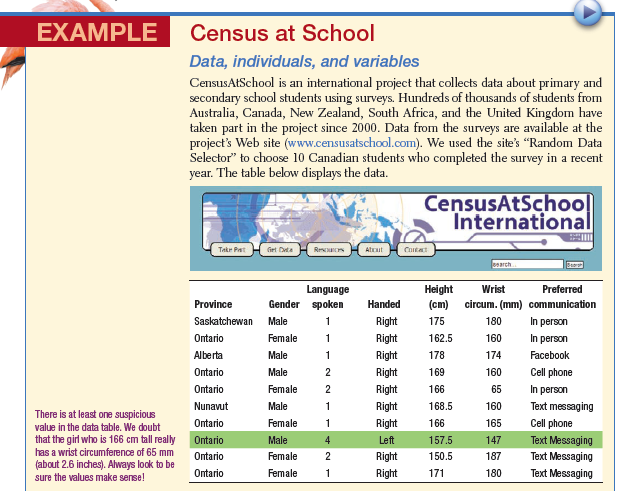 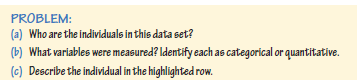 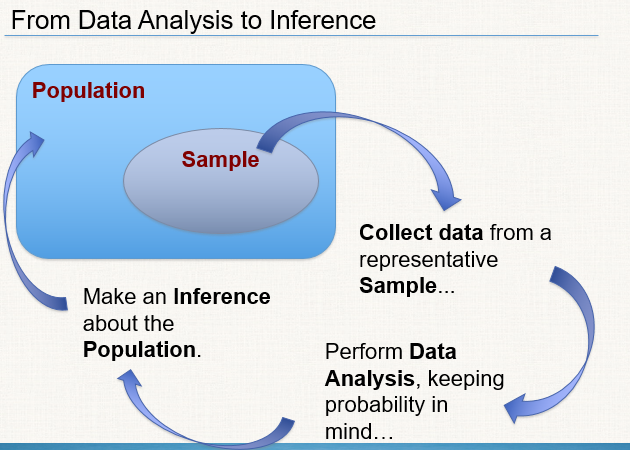 